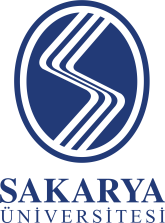 T.C.SAKARYA ÜNİVERSİTESİEĞİTİM BİLİMLERİ ENSTİTÜSÜTEZ DÜZELTME VE JÜRİ ÜYELERİNE TEZ TESLİMİ TUTANAĞIT.C.SAKARYA ÜNİVERSİTESİEĞİTİM BİLİMLERİ ENSTİTÜSÜTEZ DÜZELTME VE JÜRİ ÜYELERİNE TEZ TESLİMİ TUTANAĞISayfa : 1/1       TARİH :..../..../20...       TARİH :..../..../20...       TARİH :..../..../20...       TARİH :..../..../20...Yukarıda bilgileri verilen ve ……/………/………….. tarihinde girdiği Tez savunma sınavından DÜZELTME alan öğrenci jürimiz tarafından ....../……../20……. tarihinde yapılacak olan Tez Savunma sınavı için; üyelerinin gerekli gördüğü düzeltmeleri yapmış ve her bir jüri üyesine tezini ciltli olarak;            teslim etmiştir   /            teslim etmemiştir.Yukarıda bilgileri verilen ve ……/………/………….. tarihinde girdiği Tez savunma sınavından DÜZELTME alan öğrenci jürimiz tarafından ....../……../20……. tarihinde yapılacak olan Tez Savunma sınavı için; üyelerinin gerekli gördüğü düzeltmeleri yapmış ve her bir jüri üyesine tezini ciltli olarak;            teslim etmiştir   /            teslim etmemiştir.Yukarıda bilgileri verilen ve ……/………/………….. tarihinde girdiği Tez savunma sınavından DÜZELTME alan öğrenci jürimiz tarafından ....../……../20……. tarihinde yapılacak olan Tez Savunma sınavı için; üyelerinin gerekli gördüğü düzeltmeleri yapmış ve her bir jüri üyesine tezini ciltli olarak;            teslim etmiştir   /            teslim etmemiştir.Yukarıda bilgileri verilen ve ……/………/………….. tarihinde girdiği Tez savunma sınavından DÜZELTME alan öğrenci jürimiz tarafından ....../……../20……. tarihinde yapılacak olan Tez Savunma sınavı için; üyelerinin gerekli gördüğü düzeltmeleri yapmış ve her bir jüri üyesine tezini ciltli olarak;            teslim etmiştir   /            teslim etmemiştir.Gereğini bilgilerinize saygılarımızla arz ederiz. Gereğini bilgilerinize saygılarımızla arz ederiz. Gereğini bilgilerinize saygılarımızla arz ederiz. Gereğini bilgilerinize saygılarımızla arz ederiz. Doktora Tez savunma jürisi ve tez savunma sınavı MADDE -47 (2) e)Tez savunma sınavı tarihi danışman tarafından belirlenerek, ilan edilmek üzere sınav tarihinden yedi gün önce yazılı olarak enstitüye bildirilir. Sınav, enstitü tarafından belirlenen salonda ve ilan edilen tarihte dinleyiciye açık olarak yapılır. Sınav tarihi ve salonu ilan edilmeden yapılan ve enstitü tarafından ilan edilen tarih ve salonda yapılmayan sınav tekrarlanır. h)Düzeltme kararının verilmesi halinde, tezin düzeltilmesi için öğrenciye en fazla altı ay süre tanınır. Öğrenci sınav tarihinden en geç onbeş gün önce düzeltme kararı veren jüriye tezini teslim eder ve aynı jüri önünde tezini yeniden savunur. Yüksek Lisans Tez savunma jürisi ve tez savunma sınavı MADDE - ……. (2) e)Tez savunma sınavı tarihi danışman tarafından belirlenerek, ilan edilmek üzere sınav tarihinden en geç yedi gün önce yazılı olarak enstitüye bildirilir. Sınav, enstitü tarafından belirlenen salonda ve ilan edilen tarihte dinleyiciye açık olarak yapılır. Sınav tarihi ve salonu ilan edilmeden yapılan ve enstitü tarafından ilan edilen tarih ve salonda yapılmayan sınav tekrarlanır. h) Düzeltme kararının verilmesi halinde, tezin düzeltilmesi için öğrenciye en fazla üç ay süre tanınır. Öğrenci düzeltme sınavı tarihinden en geç yedi gün önce düzeltme kararı veren jüriye tezini teslim eder ve aynı jüri önünde tezini yeniden savunur.Doktora Tez savunma jürisi ve tez savunma sınavı MADDE -47 (2) e)Tez savunma sınavı tarihi danışman tarafından belirlenerek, ilan edilmek üzere sınav tarihinden yedi gün önce yazılı olarak enstitüye bildirilir. Sınav, enstitü tarafından belirlenen salonda ve ilan edilen tarihte dinleyiciye açık olarak yapılır. Sınav tarihi ve salonu ilan edilmeden yapılan ve enstitü tarafından ilan edilen tarih ve salonda yapılmayan sınav tekrarlanır. h)Düzeltme kararının verilmesi halinde, tezin düzeltilmesi için öğrenciye en fazla altı ay süre tanınır. Öğrenci sınav tarihinden en geç onbeş gün önce düzeltme kararı veren jüriye tezini teslim eder ve aynı jüri önünde tezini yeniden savunur. Yüksek Lisans Tez savunma jürisi ve tez savunma sınavı MADDE - ……. (2) e)Tez savunma sınavı tarihi danışman tarafından belirlenerek, ilan edilmek üzere sınav tarihinden en geç yedi gün önce yazılı olarak enstitüye bildirilir. Sınav, enstitü tarafından belirlenen salonda ve ilan edilen tarihte dinleyiciye açık olarak yapılır. Sınav tarihi ve salonu ilan edilmeden yapılan ve enstitü tarafından ilan edilen tarih ve salonda yapılmayan sınav tekrarlanır. h) Düzeltme kararının verilmesi halinde, tezin düzeltilmesi için öğrenciye en fazla üç ay süre tanınır. Öğrenci düzeltme sınavı tarihinden en geç yedi gün önce düzeltme kararı veren jüriye tezini teslim eder ve aynı jüri önünde tezini yeniden savunur.Doktora Tez savunma jürisi ve tez savunma sınavı MADDE -47 (2) e)Tez savunma sınavı tarihi danışman tarafından belirlenerek, ilan edilmek üzere sınav tarihinden yedi gün önce yazılı olarak enstitüye bildirilir. Sınav, enstitü tarafından belirlenen salonda ve ilan edilen tarihte dinleyiciye açık olarak yapılır. Sınav tarihi ve salonu ilan edilmeden yapılan ve enstitü tarafından ilan edilen tarih ve salonda yapılmayan sınav tekrarlanır. h)Düzeltme kararının verilmesi halinde, tezin düzeltilmesi için öğrenciye en fazla altı ay süre tanınır. Öğrenci sınav tarihinden en geç onbeş gün önce düzeltme kararı veren jüriye tezini teslim eder ve aynı jüri önünde tezini yeniden savunur. Yüksek Lisans Tez savunma jürisi ve tez savunma sınavı MADDE - ……. (2) e)Tez savunma sınavı tarihi danışman tarafından belirlenerek, ilan edilmek üzere sınav tarihinden en geç yedi gün önce yazılı olarak enstitüye bildirilir. Sınav, enstitü tarafından belirlenen salonda ve ilan edilen tarihte dinleyiciye açık olarak yapılır. Sınav tarihi ve salonu ilan edilmeden yapılan ve enstitü tarafından ilan edilen tarih ve salonda yapılmayan sınav tekrarlanır. h) Düzeltme kararının verilmesi halinde, tezin düzeltilmesi için öğrenciye en fazla üç ay süre tanınır. Öğrenci düzeltme sınavı tarihinden en geç yedi gün önce düzeltme kararı veren jüriye tezini teslim eder ve aynı jüri önünde tezini yeniden savunur.Doktora Tez savunma jürisi ve tez savunma sınavı MADDE -47 (2) e)Tez savunma sınavı tarihi danışman tarafından belirlenerek, ilan edilmek üzere sınav tarihinden yedi gün önce yazılı olarak enstitüye bildirilir. Sınav, enstitü tarafından belirlenen salonda ve ilan edilen tarihte dinleyiciye açık olarak yapılır. Sınav tarihi ve salonu ilan edilmeden yapılan ve enstitü tarafından ilan edilen tarih ve salonda yapılmayan sınav tekrarlanır. h)Düzeltme kararının verilmesi halinde, tezin düzeltilmesi için öğrenciye en fazla altı ay süre tanınır. Öğrenci sınav tarihinden en geç onbeş gün önce düzeltme kararı veren jüriye tezini teslim eder ve aynı jüri önünde tezini yeniden savunur. Yüksek Lisans Tez savunma jürisi ve tez savunma sınavı MADDE - ……. (2) e)Tez savunma sınavı tarihi danışman tarafından belirlenerek, ilan edilmek üzere sınav tarihinden en geç yedi gün önce yazılı olarak enstitüye bildirilir. Sınav, enstitü tarafından belirlenen salonda ve ilan edilen tarihte dinleyiciye açık olarak yapılır. Sınav tarihi ve salonu ilan edilmeden yapılan ve enstitü tarafından ilan edilen tarih ve salonda yapılmayan sınav tekrarlanır. h) Düzeltme kararının verilmesi halinde, tezin düzeltilmesi için öğrenciye en fazla üç ay süre tanınır. Öğrenci düzeltme sınavı tarihinden en geç yedi gün önce düzeltme kararı veren jüriye tezini teslim eder ve aynı jüri önünde tezini yeniden savunur.